FOTBALLSESONGEN 2020 – Kartlegging og bindende påmelding
G/J 12 (f 2008-2009), 
G/J 13 (2007), 
G/J 14 (2007-2006)
J15 (2006-2005-2004), 
G 16 (2005-2004, 2003- overårig), 
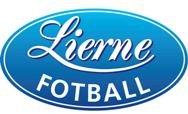 Kretsserielag (bindende påmelding) Navn:____________________________________ Fødseledato:_________________
Adresse:_____________________________Poststed:_____________ Sted:________Primærlag (din alder): _____________   

Alternativt lag som også er ok: _________________    Mailadresse foresatt 1:_________________________________________
Mailadresse foresatt 2:_________________________________________Min mailadresse:_____________________________________

Mobilnr til foresatt 1___________________Mobil til foresatt 2________________Mitt mobilnr:_______________________________Allergier/sykdom, skade som er viktig info for trenere, medspillere (viktig med foreldreansvar her):____________________________________________________
_________________________________________________________

Samtykke for bilder og offentliggjøring av navn:  
Vi samtykker med dette at det kan tas bilder på mitt barn under arr. som Lierne IL arrangerer eller deltar på. (Eks grenselir, kippermocup, storsjøcup, tine fotballskole, seriespill…) Og at mitt navn står offentlig i forholdende til kamper jeg deltar på.Ja                                                          NeiSign foresatte:___________________________________________CUPER

Bindende påmelding for deltagelse i cup 2020: (Mer info kommer etter hvert)Storsjöcupen, Östersund 30.juni – 04.juli 2020     □
Kartlegging av deltakelse på cup 2020: (Mer info kommer etterpå)Kippermocup 20.juni-22.juni 202          □

Foreldrebistand og dugnadsjobb sesongen 2020:Oppmann			            □                       Ass. oppmann		            □Trener/lagleder	                      □Overnatting storsjøcup uken       □      Dager:__________________________
Andre dugnadsoppdrag fra Lierne IL – går ikke å velge vekk!
 For at vi skal kunne stille lag er det et krav at vi har minimum 2 trenere på hvert lag, 1 oppmann og 1 assisterende oppmann. 

I tillegg tilkommer det kjøring på kamper, kioskansvarlig og kampvert som dugnad på alle foresatte. Lierne IL sender også ut dugnadsoppdrag i løpet av året som vi ønsker at dere stiller opp på.NB!     Alle som deltar på arr. gjennom Lierne IL, skal være medlem! Frist: 4. november 2019

mail: christina.odelberg@skole.iktin.noeller leveres/sendes til Madelene Odelberg, Sandsjøveien 248, 7882 NordliINFORMASJON OM FOTBALLSESONGEN

Generell informasjon:Alle som skal spille seriefotball, cuper, grenselir for Lierne må være medlem av Lierne IL. Medlemskort sendes ut gjennom min idrett. Du kan også logge inn der og be om medlemskap hvis du ikke har hatt det før. Det koster 100 kr per per år . Dette medlemskapet gjelder alle arr. og aktiviteter gjennom Lierne IL. Viktig at dere foresatte også støtter opp om den jobb som gjøres for at deres barn skal ha noen fritidstilbud. Medlemskapet for spillere gir automatisk forsikring gjennom Norges Fotballforbunds fotballforsikring. 

Ved problem ta gjerne kontakt med Mads Håvard Fagerstrand.Seriefotball og treninger:
Serielagene trener normalt 1 fast dag i uka, med oppstart på vinter/vår. Av og til kan det også bli 2 treninger. I tillegg regnes grenselirtreninger i henholdsvis Røyrvik, Frostviken, Sørli og Nordli som obligatoriske treninger for alle som spiller seriefotball. Det oppnevnes en hovedtrener, hjelpetrener, oppmann og ass oppmann for hvert av lagene (se foreldrebistand). Dette må være på plass for å kunne melde på i seriespill.Lagsammensetning:
Erfaring viser at vi kan ha marginalt med spillere på enkelte lag. Det kan derfor være aktuelt å melde på mix-lag av jenter og gutter, som da må spille i gutteserie. Aktuelle lag for Lierne fotball i 2020:
Jenter/gutter 12, jenter/gutter 13, jenter/gutter 14, jenter 15 og gutter 16. Vi har tidlig påmeldingsfrist sånn at vi kan innkalle trenere og diskutere lagsammensetning i november/desember. Påmelding av lag til Trøndelag fotballkrets skal skje senest 10. januar 2020.Cuper:
Storsjöcupen:Det er en cup som kanskje «alle» kjenner til og er Lierne fotball sin hovedsatsing utenom seriespillet. Spillerne kan bo på skolen eller sammen med sine foresatte på ev. camping. Har ingen av spillerens foresatte anledning til å være med på cupen, går det an å gjøre avtale med andre voksne som skal dit. Dugnad her vil være å bo på skolen en eller flere netter, stiller opp på å kjøre til og fra kamper i løpet av uken. Vil man vite mer om Storsjøcupen, gå inn på denne linken:  http://www.storsjocupen.se/ Se også informasjonsskriv på www.lierne-il.no/fotball 
Kippermocup:Denne cupen deltok Lierne IL på for en del år tilbake. Den har vært med på kartlegging i mange år, men det har vært et lavt ønske om å delta. Denne cupen foregår fra en fredag til søndag – akkurat ved skoleslutt. Det er også her mulighet å bo samlet som lag eller på camping med foresatte. For mer informasjon gå inn på linken: http://www.mil-fotball.no/kippermocupen/Foreldrebidrag og dugnad:
Driften av Lierne IL fotball er foreldrebasert. For at vi skal kunne tilby fotball, trenger vi voksne som stiller opp som trenere, oppmenn og på ulike dugnadsoppgaver. 

For trenere tilbyr vi kurs. Det er ingen forutsetning at man tar det, men svært ønskelig. Trenere skal også følge trenerreglene som Lierne IL har utarbeidet. Levere politiattest ca hvert 3 år. Ta ansvar for laget og bygge en god arena for utvikling både innom fotball og sosialt. Være en tydelig og trygg voksen. Møte opp forberedt til trenging og kamp. 

Utover dette blir foresatte satt opp til kjøring på kamper, dere hjelper til som kampvert (tar imot motstanderlag på hjemmebane, selger lodd, baker kake o.l – husk ikke innesko i garderober) og dere har kioskansvar (selger kaffe, kaker, brus, pølser mm) på hjemmekamper. 

Den som er oppmann fordeler og lager lister for kjøring, kampvert, kioskansvarlig og bytter kamper. Oppmann er også den som har kontakt med motstanderlagene. Det er også oppmann som har ansvar å ordne dommere til hjemmekampene. Oppmann registrerer også lagene inne på fiks til hver kamp. – dette er et digitalt system som er påkrevd av Norges Fotballforbund. Det blir arrangert trener- og oppmannssamling før sesongstart, for gjennomgang og opplæring i oppgaver og ansvar. 

Assisterende oppmann følger blant annet opp mot heimer som trenger ekstra oppfølging som for eksempel våre minoritetsspråklige familier og skal hjelpe oppmann med oppgavene. Det er greit og fordele og samarbeide allerede fra første start. Nytt fra i fjor er også at alle hjemmekamper skal registrere alle hendelser på hjemmekamper – dette skjer også i fiks. Vi tar en gjennomgang på hvilken rolle som skal ha denne oppgaven.For ytterligere spørsmål er det bare å kontakte undertegnede på mail christina.odelberg@skole.iktin.no eller mob: +47 48292987

Se også KLUBBHÅNDBOKA på www.lierne-il.no/fotball – om retningslinjer og rammer for aktiviteter i regi Lierne IL fotball.Lierne IL fotballChristina Madelene Odelberg, leder.